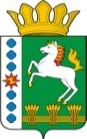 КОНТРОЛЬНО-СЧЕТНЫЙ ОРГАН ШАРЫПОВСКОГО РАЙОНАКрасноярского краяЗаключениена проект Постановления администрации Шушенского сельсовета «О внесении изменений в Постановление администрации Шушенского сельсовета от 30.10.2013 № 55 «Об утверждении муниципальной программы Шушенского  сельсовета «Муниципальное управление» на 2014-2016 годы 02 сентября  2014 год 								    № 63Настоящее экспертное заключение подготовлено Контрольно – счетным органом Шарыповского района на основании ст. 157 Бюджетного  кодекса Российской Федерации, ст. 9 Федерального закона от 07.02.2011 № 6-ФЗ «Об общих принципах организации и деятельности контрольно – счетных органов субъектов Российской Федерации и муниципальных образований», ст. 5 Решения Шарыповского районного Совета депутатов от 20.09.2012 № 31/289р «О внесении изменений и дополнений в Решение Шарыповского районного Совета депутатов от 21.06.2012 № 28/272р «О создании Контрольно – счетного органа Шарыповского района» (в ред. от 20.03.2014 № 46/536р), Соглашения от 26.05.2014 «О передаче Контрольно-счетному органу Шарыповского района полномочий Контрольно-счетного органа Шушенсмкого сельсовета по осуществлению внешнего муниципального финансового контроля».          Представленный на экспертизу проект Постановления администрации Шушенского сельсовета «О внесении изменений в Постановление администрации Шушенского сельсовета от 30.10.2013 № 55 «Об утверждении муниципальной программы Шушенского сельсовета «Муниципальное управление» на 2014-2016 годы (далее по тексту проект Постановления) направлен в Контрольно – счетный орган Шарыповского района 01 сентября 2014 года, разработчиком данного проекта Постановления является администрация Шушенского сельсовета Шарыповского района. Основанием для разработки муниципальной программы являются:- статья 179 Бюджетного кодекса Российской Федерации;- Постановление администрации Шушенского сельсовета от 30.07.2013 № 41 «Об утверждении Порядка принятия решений о разработке  муниципальных программ Шушенского сельсовета, их формировании и реализации»;- распоряжение администрации Шушенского сельсовета от 02.08.2013  № 18 «Об утверждении перечня муниципальных программ Шушенского  сельсовета».Ответственный исполнитель муниципальной программы администрация Шушенского сельсовета.Соисполнители муниципальной программы отсутствуют.Подпрограммами муниципальной программы являются:«Управление муниципальным имуществом и  земельными ресурсами».«Управление муниципальными финансами».«Обеспечения документами территориального планирования».«Повышение энергетической эффективности и сокращение энергетических издержек в бюджетном секторе».«Обеспечение реализации муниципальной программы».Целью муниципальной программы является создание условий для эффективного, ответственного и прозрачного муниципального управления в рамках выполнения установленных функций и полномочий.Задачами муниципальной программы являются:Обеспечение эффективности управления муниципальной собственности и земельными ресурсами, направленного на укрепление доходной базы бюджета поселения.Созданий условий для эффективного, ответственного и прозрачного управления финансовыми ресурсами в рамках выполнения установленных функций и полномочий, а также повышения эффективности расходов бюджета поселения.Обеспечения устойчивого развития территории сельсовета, развития инженерной, транспортной и социальной инфраструктуры и создание условий для развития массового строительства жилья экономического класса, в том числе малоэтажного, в совокупности - рациональное и эффективное использование территории сельсовета.Формирование целостной и эффективной системе  управления энергосбережением и энергетической эффективности.Создание условий для выполнения вопросов местного значения поселения и отдельных государственных полномочий.Мероприятие проведено 02 сентября  2014 года.В ходе подготовки заключения Контрольно – счетным органом Шарыповского района были проанализированы следующие материалы:- проект Постановления администрации Шушенского сельсовета «О внесении изменений в постановление администрации Шушенского сельсовета от 30.10.2013 № 55 «Об утверждении муниципальной программы Шушенского  сельсовета «Муниципальное управление» на 2014-2016 годы;- паспорт муниципальной программы Шушенского  сельсовета «Муниципальное управление» на 2014-2016 годы;- распоряжение администрации Шушенского сельсовета от 02.08.2013 № 18 «Об утверждении перечня муниципальных программ Шушенского  сельсовета».Рассмотрев представленные материалы к проекту Постановления муниципальной программы «Муниципальное управление» на 2014-2016 годы установлено следующее:Рассмотрев  распоряжение администрации Шушенского сельсовета от 02.08.2013 № 18 и паспорт муниципальной программы установлено, что в паспорте название подпрограмм не соответствует утвержденным названиям подпрограмм в распоряжении администрации Шушенского сельсовета от 02.08.2013 № 18, а именно:В соответствии с проектом паспорта Программы происходит изменение по строке (пункту) «Информация по ресурсному обеспечению программы, в том числе в разбивке по источникам финансирования по годам реализации программы».После внесения изменений строка  будет читаться:Уменьшение объемов бюджетных ассигнований на реализацию муниципальной программы составило в сумме 50 522,00 руб.  или на  0,68 %.В соответствии с проектом паспорта подпрограммы № 5 «Обеспечение реализации муниципальной программы» происходит изменение по строке (пункту) «Объемы и источники  финансирования в целом и по годам реализации подпрограммы».После внесения изменений строка  будет читаться:Уменьшение объемов бюджетных ассигнований на реализацию подпрограммы № 5 составило в сумме 33 932,00 руб.  или на  0,46 %, в том числе:- увеличение бюджетных ассигнований на основании уведомлений главных распорядителей за счет средств краевого бюджета в связи с возмещением денежных средств на частичное финансирование региональных выплат в сумме 9 018,00 руб.; - перераспределение бюджетных ассигнований за счет бюджета поселения с мероприятия 1.1. «Руководство и управление  в сфере установленных функций и полномочий органов местного самоуправления (ГРБС 822 раздел 0104 КЦСР 0159197 КВР  240) в сумме 59 540,00 руб. на мероприятие 2.1.  «Проведение дератизационных и дезинсекционных мероприятий (дератизация кладбищ) (ГРБС 822 раздел 0503 КЦСР 0319375 КВР 240) в сумме 9 540,00 руб., в сумме 50 000,00 руб. на содержание и ремонт уличного обеспечения в подпрограмму № 1 «Модернизация, реконструкция и капитальный ремонт объектов коммунальной инфраструктуры, жилья и благоустройства территории» муниципальной программы «Обеспечение транспортной доступности, коммунальными услугами граждан» на 2014-2016 годы;- с мероприятия 1.1. «Руководство и управление в сфере установленных функций и полномочий органов местного самоуправления» с ГРБС 822 раздел 0104  КЦСР 0151021 КВР 120 в сумме 9 018,00 руб. на  ГРБС 822 раздел 0104 КЦСР 0159197 КВР 120.При проверке правильности планирования и составления проекта Постановления  нарушений не установлено.На основании выше изложенного Контрольно – счетный орган Шарыповского района предлагает администрации Шушенского сельсовета принять проект Постановления администрации Шушенского сельсовета «О внесении изменений в постановление администрации Шушенского сельсовета от 30.10.2013 № 55 «Об утверждении муниципальной программы Шушенского  сельсовета «Муниципальное управление» на 2014-2016 годы.И.о. председателя Контрольно – счетного органа							И.В. ШмидтНаименование муниципальной программыНаименование подпрограмм согласно распоряжения администрации Шушенского сельсовета от 02.08.2013 № 18Наименование подпрограмм согласно паспорта муниципальной программы утвержденного постановлением от 30.10.2013 № 55Муниципальное управлениеПодпрограмма № 2 «Управление муниципальными финансами и регулирование межбюджетных отношений»Подпрограмма № 2 «Управление муниципальными финансами»Подпрограмма № 5 «Обеспечение реализации муниципальной программы» (расходы на содержание аппарата, совершенствование механизмов управления) Подпрограмма № 5 «Обеспечение реализации муниципальной программы» Информация по ресурсному обеспечению программы, в том числе в разбивке по источникам финансирования, по годам реализации программы Предыдущая редакция (Постановление от 30.10.2013 № 55)Предлагаемая редакция (проект Постановления)Информация по ресурсному обеспечению программы, в том числе в разбивке по источникам финансирования, по годам реализации программы Планируемое финансирование программных мероприятий  составляет 7 508 589,22 руб., в том числе за счет средств:краевого бюджета 186 800,00 руб., из них:2014 год – 62 200,00 руб.2015 год – 62 300,00 руб.2016 год – 62 300,00 руб.бюджета поселения  7 321 789,22 руб., из них:2014 год – 2 281 878,78 руб.;2015 год – 2 600 228,22 руб.;2016 год – 2 439 682,22 руб.Планируемое финансирование программных мероприятий  составляет 7 458 067,22 руб., в том числе за счет средств:федерального бюджета 186 800,00 руб., из них:2014 год – 62 200,00 руб.2015 год – 62 300,00 руб.2016 год – 62 300,00 руб.краевого бюджета 14 618,00 руб., из них:2014 год – 10 818,00 руб.2015 год – 1 900,00 руб.2016 год – 1 900,00 руб.бюджета поселения  7 256 649,22 руб., из них:2014 год – 2 220 538,78 руб.;2015 год – 2 598 328,22 руб.;2016 год – 2 437 782,22 руб.Объемы и  источники финансирования в целом и по годам реализации подпрограммы Предыдущая редакция (Постановление от 30.10.2013 № 55)Предлагаемая редакция (проект Постановления)Объемы и  источники финансирования в целом и по годам реализации подпрограммы Финансирование подпрограммы составит 7 491 999,22 руб., в том числе за счет средств:краевого бюджета 186 800,00 руб., из них:2014 год – 62 200,00 руб.2015 год – 62 300,00 руб.2016 год – 62 300,00 руб.бюджета поселения  7 305 199,22  руб., из них:2014 год – 2 265 288,78 руб.;2015 год – 2 600 228,22 руб.;2016 год – 2 439 682,22 руб.Планируемое финансирование программных мероприятий  составляет 7 458 067,22 руб., в том числе за счет средств:федерального бюджета 186 800,00 руб., из них:2014 год – 62 200,00 руб.2015 год – 62 300,00 руб.2016 год – 62 300,00 руб.краевого бюджета 14 618,00 руб., из них:2014 год – 10 818,00 руб.2015 год – 1 900,00 руб.2016 год – 1 900,00 руб.бюджета поселения  7 256 649,22 руб., из них:2014 год – 2 220 538,78 руб.;2015 год – 2 598 328,22 руб.;2016 год – 2 437 782,22 руб.